Texas Brown SnakeStoreria dekayi texana  Source:  Houstonherp.com 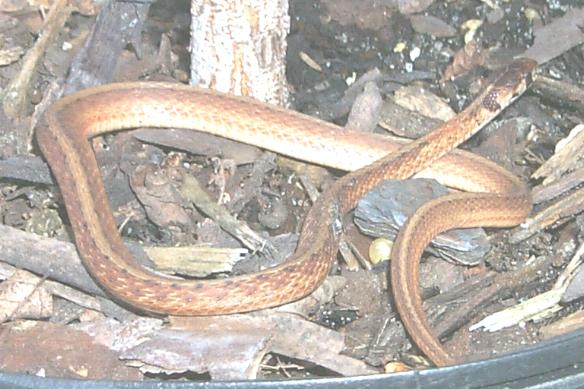 DESCRIPTIONFairly evenly colored brown to tan, sometimes brick redA faint lighter stripe down the middle of the backDark brown spots around the eyes.Hatchlings measure 3-1/2 to 4-1/2 inches; adults average 12 inches LIFE CYCLEOvoviviparous, meaning internal fertilization; embryos develop inside eggs Hatch as live snakes.Mating occurs in springFemales bear 3-15 live young in August, early SeptemberBEHAVIORNon-venomousDefends itself by imitating venomous snake, coils, raises its head, and strikes out.  Because of its diet of snails and slugs, it is the gardener’s friendHABITATCool, dark, moist soil of woodlands; Thick grass mats and garden mulching in urban areas FOODSnails and slugs primarilyAlso insects, spiders and cricket frogs. SOURCEShttp://www.texassnakes.net/index.htm www.houstonherp.com/TxBrown.html http://www.youtube.com/watch?v=Bds8P-88kq4 - a very good video displaying the difference between Texas Brown Snake and Southern Copperhead  http://www.austinreptileservice.net/solid.html WikipediaPersonal Experience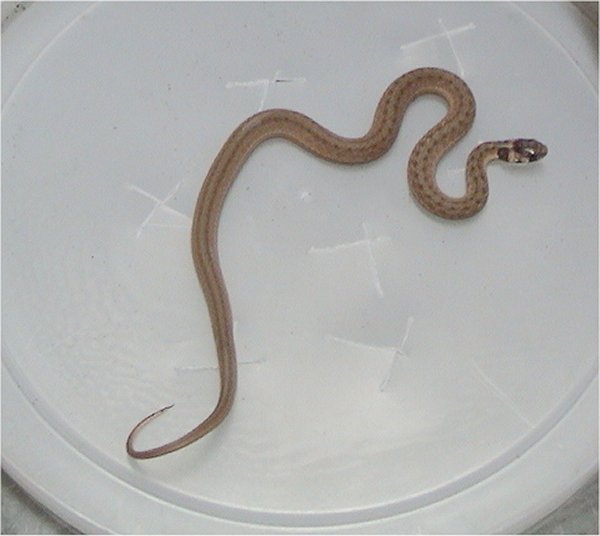 Photo by Adam Dawson.